Enzyme Inquiry LabEnzymes are proteins that speed up the rate of reactions that would otherwise happen more slowly.  For this activity you will be designing an experiment testing the function of catalase in different situations.  Catalase is an enzyme that breaks down hydrogen peroxide (H2O2) – a toxic chemical into two harmless substances.   See the reaction below: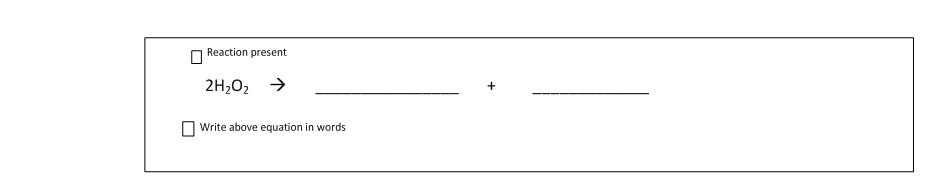 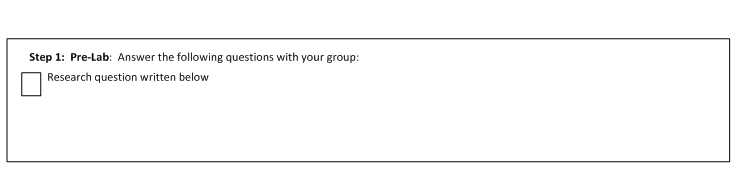 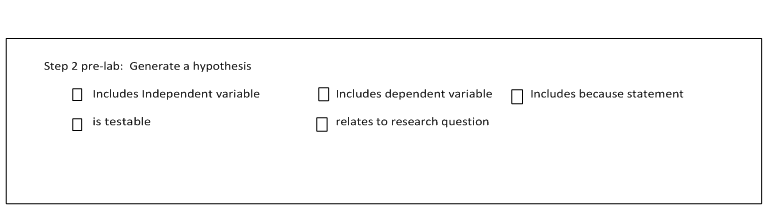 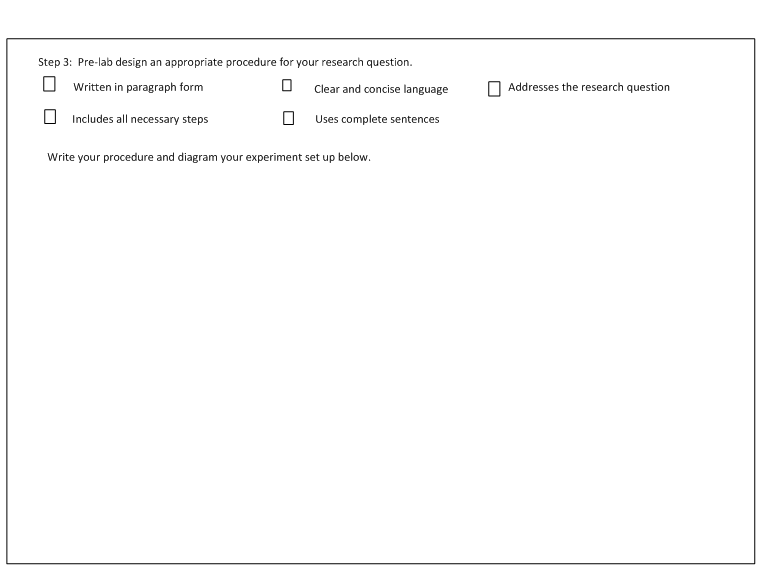 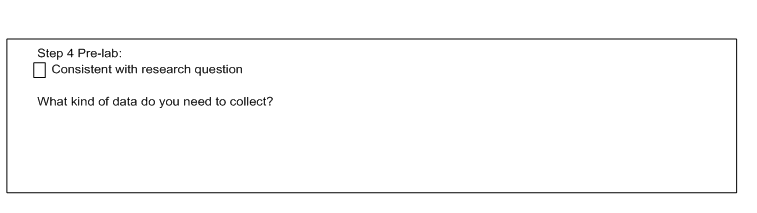 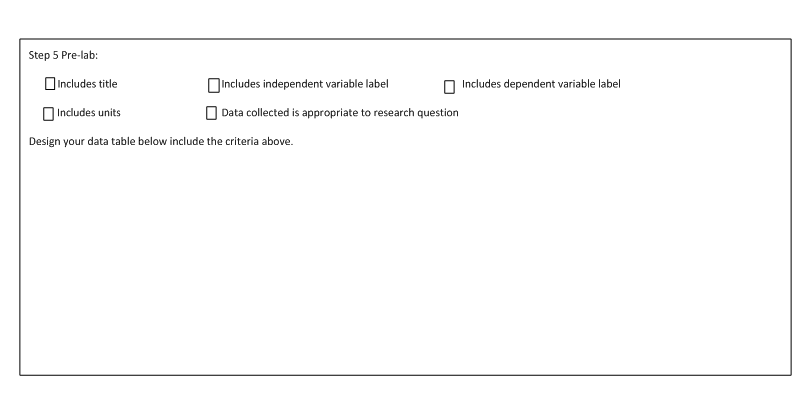 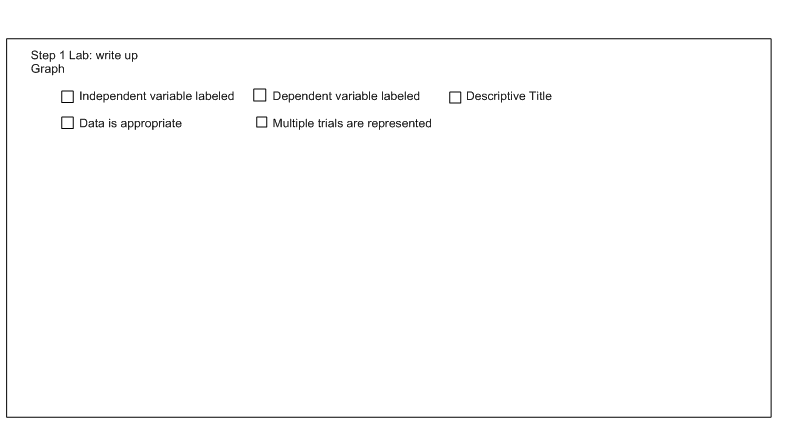 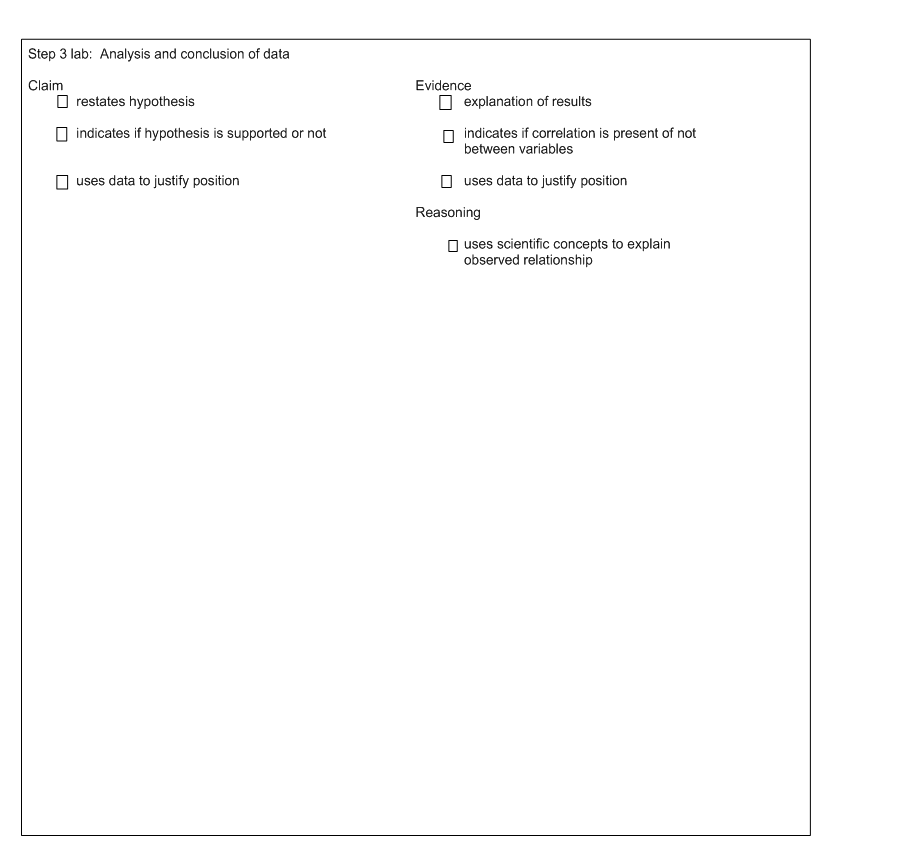 Step 3:  PresentationPresentation:You will be doing a 3-5 minute presentation with your groupYou will need to present your research question, procedures, results, and conclusionsYou will be graded according to the attached rubricEnzyme Research SummaryBased on your research and the research of your peers, write a summary about enzymes, including the factors that affect their rate of action.  CriteriaExemplary (4)Proficient (3)Developing (2)Limited (1)Clarity of presentationData is clearly displayed in at least two forms (e.g. graphs, tables, charts, diagrams)Presentation uses correct terminology and is clearly spokenData is clearly displayed in at least two formsPresentation lacks some accuracy or clarityData is displayed in at least one formPresentation lacks some accuracyData is displayed in at least one formPresentation lacks accuracy and clarityQuestionResults